Реквізити навчальної дисципліниПрограма навчальної дисципліниОпис навчальної дисципліни, її мета, предмет вивчання та результати навчанняОднією з найбільш цікавих та прибуткових сфер господарської діяльності є інвестування. В процесі вивчення дисципліни студенти вивчать основні сфери та види інвестиційної діяльності, режими та особливості інвестиційного процесу, практики застосування чинного законодавства та захисту прав інвесторів. Основна мета курсу: формування комплексу теоретичних знань з питань інвестиційного права як визначальної економіко-правової категорії сучасного суспільства.Предмет навчальної дисципліни: вивчення загальних понять, категорій та інститутів правової регламентації інвестування, принципів та механізмів державного регулювання інвестиційної діяльності в Україні.Мета полягає у реалізації змісту освіти відповідно до освітньо-професійної програми підготовки фахівців в сфері права, засвоєнні студентами обсягу знань, що формують правничий світогляд особистості, формуванні у слухачів юридичного мислення, набутті навичок щодо застосування теоретичних правових знань у практичних ситуаціях.Основні завдання навчальної дисципліни. Завданням дисципліни є формування у слухачів знань, вмінь та навичок вирішувати професійні завдання з обов’язковим урахуванням потреб практики інвестиційної діяльності, а також вимог чинного інвестиційного законодавства.Згідно з вимогами програми навчальної дисципліни студенти після засвоєння навчальної дисципліни мають продемонструвати такі результати навчаннязнати:поняття, предмет, метод, джерела інвестиційного права та його місце у системі права України; правове регулювання інвестиційної діяльності;правовий статус суб’єктів інвестиційної діяльності;загальні положення державного регулювання інвестиційної діяльності;сутність правових категорій інвестиційного права; основи правового регулювання окремих сфер та форм інвестиційної діяльності.Належний рівень засвоєння теоретичних знань та джерел інвестиційного права створить фундамент для набуття студентами таких вмінь (навичок) і компетентностей:здатність орієнтуватися у системі інвестиційного законодавства; аналізувати зміст нормативних актів з питань інвестування, його державно-правового регулювання та застосовувати норми правових актів у практичних ситуаціях; користуватися спеціально-правовою термінологією; застосовувати правові знання для обґрунтованої оцінки юридичних фактів; вирішувати конкретні практичні питання з посиланням на джерела права та судові роз’яснення;застосовувати чинне інвестиційне законодавство при розгляді справ в судах. Пререквізити та постреквізити дисципліни (місце в структурно-логічній схемі навчання за відповідною освітньою програмою)Вивчення дисципліни «Інвестиційне право» базується на знаннях, отриманих студентами з дисциплін «Економічна теорія»,  «Адміністративне право», «Господарське право» та ін. Навчальна дисципліна «Інвестиційне право» перебуває у певному зв'язку з дисциплінами циклу гуманітарної та соціально-економічної підготовки студентів-правників. Такими дисциплінами, зокрема, є логіка, основи менеджменту, психологія, соціологія та ін. Ці дисципліни створюють загальну світоглядну і методологічну основу для сприйняття студентами змісту навчальної дисципліни.  Зміст навчальної дисципліни Тема 1. Поняття та предмет інвестиційного праваПоняття інвестиційного права. Основні категорії інвестиційного права: інвестиція, інвестиційна діяльність, інвестиційні правовідносини. Види та форми інвестиційної діяльності. Суб’єкти інвестиційних правовідносин.  Система інвестиційного законодавства. Тема 2. Правове забезпечення державного регулювання інвестування та гарантії захисту інвестицій Правове забезпечення державного регулювання інвестиційної діяльності. Правовий статус суб’єктів державного регулювання інвестиційної діяльності. Правове забезпечення державної підтримки та стимулювання інвестиційної діяльності. Правове регулювання державно-приватного партнерства. Тема 3. Правове регулювання корпоративної форми інвестування Правове регулювання інвестування у формі участі в статутних (складених) капіталах акціонерних товариств, товариств з обмеженою відповідальністю, товариств з додатковою відповідальністю, повних та командитних товариств, виробничих кооперативів та господарських об’єднань. Правова характеристика процедур здійснення утворювальних фінансових інвестицій у корпоративній формі, набувальних фінансових інвестиції у корпоративній формі. Тема 4. Правова природа договірної форми інвестуванняПоняття, ознаки та види інвестиційних договорів. Зміст та форма інвестиційного договору. Порядок укладання, зміни та розірвання інвестиційного договору. Способи забезпечення виконання інвестиційних договорів. Відповідальність за невиконання чи неналежне виконання інвестиційних договорів. Поняття та ознаки договору концесії як різновиду інвестиційного договору. Поняття та ознаки договору лізингу. Поняття та ознаки договору про приватизацію як форми інвестування в об’єкти державної та комунальної власності.Тема 5. Правове регулювання інвестування у галузі капітального будівництваПравове забезпечення інвестиційної діяльності у галузі капітального будівництва. Юридичний супровід стадій будівництва. Правові вимоги до реалізації інвестиційних проектів будівництва. Правові аспекти прийняття в експлуатацію закінчених будівництвом об’єктів. Договір підряду на виконання будівельних робіт. Юридична відповідальність за порушення вимог будівельного законодавства.Тема 6. Правове регулювання інноваційного інвестуванняПравове забезпечення інноваційного інвестування. Правовий статус суб’єктів інноваційного інвестування. Правові вимоги до реалізації інноваційних проектів. Договори у сфері інноваційної діяльності. Договори про трансфер технологій. Правові інструменти стимулювання інноваційного інвестування.Тема 7. Правове регулювання спільного інвестування Правове регулювання діяльності інститутів спільного інвестування. Класифікація інститутів спільного інвестування. Правова характеристика корпоративного інвестиційного фонду (правовий статус, заснування, порядок провадження діяльності, органи управління, припинення корпоративного фонду). Правова характеристика пайового інвестиційного фонду (правовий статус, створення, функціонування, припинення пайового фонду). Договори про спільну інвестиційну діяльність.Тема 8. Правовий режим іноземного інвестуванняПоняття та види правових режимів іноземного інвестування (національний, пільговий режими, режим найбільшого сприяння). Законодавство щодо іноземного інвестування в Україні. Види суб’єктів господарювання, створених за участю іноземних інвесторів та їх правовий статус. Особливості договорів про спільну інвестиційну діяльність за участю іноземного інвестора. Особливості правового регулювання зовнішнього інвестування резидентів України за її межами. Законодавче регулювання інвестиційної діяльності на територіях пріоритетного розвитку та в спеціальних (вільних) економічних зонах. Національні правові гарантії іноземним інвесторам. Міжнародно-правове регулювання захисту іноземних інвестицій.Тема 9. Юридичний супровід інвестиційної діяльності та захист інвестиційних правовідносинПоняття і загальні засади юридичного супроводу інвестиційної діяльності. Види правової роботи, яка супроводжує інвестиційну діяльність. Етапи юридичного супроводу інвестиційної діяльності. Правовий аналіз (Due Diligence) при здійсненні інвестиційної діяльності. Способи захисту прав та законних інтересів суб’єктів інвестиційних правовідносин.Навчальні матеріали та ресурсиБазова література:Договір про заснування Європейського Співтовариства // Законодавство України про захист економічної конкуренції. К.: АМК . - 2006 р. – С. 355Соглашение об учереждении Всемирной торговой организации // Результаты  уругвайского раунда многосторонних торговых переговоров. Правовые тексты. - М. 1999. - С. 3.Генеральное соглашение по торговле услугами // Результаты  уругвайского раунда многосторонних торговых  переговоров. Правовые тексты. - М. 1999. -  С. 281-315.Соглашение по торговым аспектам прав интеллектуальной собственности // Результаты  уругвайского раунда многосторонних торговых  переговоров. Правовые тексты. - М. 1999. - С. 316 - 348.Конституція України від 28.06.1996 № 254к/96-ВРЦивільний кодекс України від 16.01.2003 № 435-IVГосподарський кодекс України від 16.01.2003. № 436-IVКодекс про адміністративні правопорушення від 7.12.1984 № 8073-ХПро захист економічної конкуренції: Закон України від 11.01.2001 р. № 2210-ІІІ.Про Антимонопольний комітет України: Закон України від 26.11.93 р. №  3659-12 (зі змінами та доповненнями). Про захист від недобросовісної конкуренції: Закон України від 07.06.96 р. №236/96-ВР.Про природні монополії: Закон України від 20.04.2000 р. № 1682- ІІІ.Про рекламу: Закон України від 03.07.96 р. № 270/96-ВР.Про захист прав споживачів: Закон України від 12.03.91 р. №1023-12. Про публічні закупівлі: Закон України 19.04.2020 р. №114-IXПро державну допомогу суб’єктам господарювання від 02.08.2018, № 2481-VIIIПро банки і банківську діяльність: Закон України від 20.03.91 р. №872-1 Господарський процесуальний кодекс із змінами і доповненнями на 30.05. 2020 р. №  590-IXПро міжнародне приватне право: Закон України від 20.10.2019, підстава - 155-IXПро захист національного товаровиробника від демпінгового імпорту: Закон України: від 13.02.2020 № 440-IXПро захист національного товаровиробника від субсидованого імпорту: Закон України від 13.02.2020 № 440-IXПравила розгляду справ про порушення законодавства про захист економічної конкуренції: Затверджено розпорядженням Антимонопольного комітету України 19.04.1994 р. № 5Положення про порядок подання заяв Антимонопольного комітету України про попереднє отримання дозволу на концентрацію суб’єктів господарювання (Положення про концентрацію). Затверджено розпорядженням Антимонопольного комітету України 19.02.2002 р. № 33- р.Методика визначення монопольного (домінуючого) становища суб’єктів господарювання на ринку. Затверджено розпорядженням Антимонопольного комітету України 05.03.2002 р. № 49 - р. Про Типові вимоги до узгоджених дій суб’єктів господарювання для загального звільнення від попереднього одержання дозволу органів Антимонопольного комітету України на узгоджені дії суб’єктів господарювання. .Розпорядження АМКУ від 12.02.2002 р. № 27-р. Положення про порядок погодження  з органами Антимонопольного комітету України рішень органів державної влади,  органів адміністративно-господарського управління  та контролю, органів місцевого самоврядування щодо демонополізації економіки,  розвитку конкуренції та антимонопольного регулювання. Затверджено Розпорядженням Антимонопольного комітету України  від 01.04.94 р. № 4-р. (зі змінами та доповненнями).Вимоги до порядку надання та оформлення заяви та документів, що до неї додаються, на надання Кабінетом Міністрів України дозволу суб’єктам господарювання на узгоджені дії, концентрацію, на які АМК України не надав дозволу: Розпорядження АМК України від 11.02. 2003 р. № 40 – р.Положення про Комісію з оцінки позитивних і негативних наслідків узгоджених дій, концентрації суб’єктів господарювання: Розпорядженя АМК України від 11. 02. 2003 р. № 41 – р.  Порядок надання органами Антимонопольного комітету України висновків щодо умов приватизації та погодження з органами Антимонопольного комітету України приватизації підприємств, що займають монопольне становище на ринку відповідних товарів УкраїниПоложення про порядок подання заяв до органів Антимонопольного комітету України про надання дозволу на узгоджені дії суб’єктів господарювання (Положення про узгоджені дії): Затверджено розпорядженням Антимонопольного комітету України від 12.02.2002 р. № 26-р.Про затвердження Порядку надання Кабінетом Міністрів України дозволу на узгоджені дії, концентрацію суб’єктів господарювання: Постанова Кабінету Мінісрів України від 28.02.2002 р. № 219. 5.2 Підручники та посібникиАнтимонопольна діяльність: Підручник / ред.. проф. В.Д. Лагутін. – К. 2005. –  581 с.Бакалінська О.О.  Організаційно-правові засади захисту конкуренції в Україні. К. 2005.- 196 с. Бакалінська О.О. Правові засади захисту конкуренції / О.О. Бакалінська // Управління у сфері економічної конкуренції : навч. посіб. : у 2-х т. / В.Д. Лагутін, А.Г. Герасименко, Л.С. Головко та ін. – К. : КНТЕУ, 2016. – Т. 1. – С. 384 – 447.Бакалінська О.О. Конкурентне право України : навч. посіб./ О.О. Бакалінська, О.В. Безух, О.В. Кологойда, І.В. Лукач, Н.Б. Пацурія, В.С. Щербина ; за ред. В.С. Щербини, .В. Лукач. – К. : Ліра-К, 2017. – 380 с. Бакалінська О. Захист від недобросовісної конкуренції// О.О. Бакалінська // Управління у сфері економічної конкуренції : навч. посіб. : у 2-х т. / В.Д. Лагутін, А.Г. Герасименко, Л.С. Головко та ін. – К. : КНТЕУ, 2018. – Т. 2. – С. 197 – 263.. Бакалінська О. О. Конкурентне право: навч. посібник. – К.: Київ. нац. торг.-екон.ун-т, 2010. – 388 с.Безух О. В. Теоретичні проблеми правового регулювання відносин економічної конкуренції. Монографія. – К: НДІ приватного права і підприємництва НАПрН України, 2013. – 256 с.Валітов С.С. Конкурентне право України. Навчальний посібник. -  К. : Юрінком-Інтер. 2006. – 430 с.Еременко В.И. Законодательство о пресечении недобросовестной конкуренции. - М., 1991.Закон України «Про захист економічної конкуренції». Коментар на основі порівняльного аналізу з правилами конкуренції ЄС. – К.: Альфа-Прайм. 2006 .- 445 с.Корчак Н. М. Державне регулювання відносин конкуренції в Україні (господарсько-правовий аспект) [Текст] : монографія / Н. М. Корчак ; Ген. прокуратура України, Нац. акад. прокуратури України. - Київ : Нац. акад. прокуратури України, 2014. - 334 с. Тотьев К. Ю. Конкуренция и монополизм: правовые аспекти регулирования. - М., 1996.Тотьев К.Ю. Конкурентное право (правовое регулирование конкуренции). - М., 2000.Удалов Г. Конкурентне право. Навчальний посібник. К., Вища школа. 2004 р.5.3 Додаткова літератураВінник О.М. Теоретичні аспекти правового забезпечення реалізації публічних і приватних інтересів в господарських товариствах. Дис... док. юрид. наук  – К., 2004. – С. 58.Гражданское и торговое право капиталистических государств: учебник – М., 1993 .Господарське право. Курс лекцій/ О. Вінник Вид-во Ліра-К, 2018 240 с.Господарське право. Практикум/А.Г. Бобкова Х: Право 2018. 592 с.Господарське право. Підручник. Видання 3-тє, доповнене та перероблене/ О.П. Подцерковний. – Х: Фенікс. 2018. - 616 с.Господарське право України : підручник : у 2 ч. Ч. 1, 2/ [Андрєєва О. Б., Жорнокуй Ю. М., Гетманець О. П. та ін.]. – 2-ге вид., зі змін. та випр. – Харків : Харків. нац. ун-т внутр. справ, 2016. – 720 с.Актуальні проблеми господарського права (Особлива частина) К: Ліра-К 2018. 672 с. Актуальні проблеми господарського права: Навч. посібник / [О.А. Беляневич, О.М.Вінник, В.О. Джуринськийта ін.]; За заг. ред. В.С. Щербини. К.: ЮрінкомІнтер, 2013. 528с.Актуальні проблеми господарського права: Навч. Посібник/за ред. В.С. Щербини, В.В. Резнікової. К.: Ліра К. 2016. 800 с.Господарське право: Підручник / [Ю.Є. Атаманова, Р.П. Бойчук, С.В. Глібко ін.]; За заг. ред. Д.В. Задихайла, В.М. Пашкова. Х.: Право, 2012. 696с.Господарське право: Підручник: у 2 ч. / [В.Ф. Опришко, Н.С. Хатнюк, Н.А. Фукс та ін.]; За заг. ред. В.Ф. Опришка та Н.С. Хатнюк. К.: КНЕУ, 2011. – Ч. 1. 507с.; Ч. 2. 501 с.Господарське право: Підручник для студ. вищ. навч. закл./ [Ківалов С.В. та ін.]; За ред. О.П. Подцерковного. Вид. 2-ге, переробл. та доповн. Х.: Одіссей, 2012. 639,[1]с.Господарське право України: Навч. посібник: у 2 ч. / За заг. ред. О.П. Гетманець, Ю.М. Жорнокруя, О.М. Шуміла. К.: Хай-Тек Прес, 2013. Ч. 1 [О.П. Гетманець, Ю.М. Жорнокруй, О.М. Шуміло та ін.]. 368с.; Ч. 2 [О.П. Гетманець, Ю.М. Жорнокруй, О.М. Шуміло та ін.]. 400с.Дахно І.І.  Антимонопольне право. К. 1999 р.Еременко В.И. Японское законодательство о пресечении недбросовестной конкуренции // Вопросы изобретательства. — 1990. — № 4. Еременко В.И. Пресечение недобросовестной конкуренции по французскому праву// Вопросы изобретательства. — 1990. — № 4.Еременко В.И. Пресечение недобросовестной конкуренции в Великобритании.// Законодательство и экономика. - 1997.- № 15-16.Еременко В.И. Антимонопольный закон Польши.// Законодательство и экономика. - 1996.- № 11-12.Журик Ю. В. Антимонопольно-конкурентне право України. Навчальний посібник. – К.: Центр учбової літератури, 2011. – 272 сКостусев А.А. Конкурентная политика в Украине. Монография. К. 2004. – 310 с.Кузьміна С.А. Проблеми запобігання недобросовісної практики в конкуренції // Право України - 2000, № 3, с. 91-92.Основы права Европейского Союза: правовое регулирование торгового оборота. / Под ред. В,В. Безбаха, А.Я. Капустина, В.К. Пучинского. -. - М., 1999. Основы немецкого торгового и хозяйственного права. - М., - 1997.Щербина В.С. Господарське право: Курс лекцій: Навчальний посібник для юридичних факультетів вузів – К.: 2016.Competition Law and Policy/ Competition Brings Prosperity 2006.R. Whish  Competition Law, Fifth Edition (UK) Ltd. 2003.WWW. AMCU.GOV. UAWWW. Commission, E: 1996.WWW. Commission, E: 1998WWW. Commission, E: 20065.4 Інформаційні ресурси1. Офіційний веб-портал судової влади України http://court.gov.ua/2. Офіційний веб-портал Верховної Ради України http://rada.gov.ua/3.  Сайт Національної асоціації адвокатів України http://unba.org.ua/zrazky-procesualnyh-dokumentiv4. Сайт Антимонопольного комітету України: https://amcu.gov.ua/Навчальний контентЛекційні заняттяДенна формаЗаочна форма5. Семінарські (практичні) заняттяЗаочна формаПолітика та контрольПолітика навчальної дисципліни (освітнього компонента)При викладенні навчального матеріалу навчальної дисципліни доцільно зосереджувати увагу на висвітленні змісту основних положень відповідного законодавства. Слід акцентувати увагу також на важливих і актуальних для студентів питань з практики застосування відповідних правових норм.На лекційних і семінарських заняттях доцільно використовувати матеріали відповідних справ, зразки документів.  Організовуючи дискусію на семінарському занятті, викладач повинен намагатись залучити до обговорення питання або проблеми якнайбільшу кількість студентів академічної групи (а не лише найактивнішу її частину). При цьому слід запобігати виникненню конфліктних ситуацій, спрямовуючи дискусію у певному конструктивному напрямі. На семінарські заняття серед іншого доцільно виносити ті правові питання, які мають практичне значення для студентів. На семінарських заняттях бажано застосовувати з навчальною метою моделювання конкретних життєвих ситуацій з певним юридичним змістом (наприклад, формування тексту заяви для конкретної ситуації). Виступаючи в якості учасників таких ситуацій, розв'язуючи практичні завдання, оцінюючи конкретні ситуації, студенти зможуть краще засвоїти навчальний матеріал, виробити практичні навички застосування своїх знань.  Готуючись до семінарського заняття студент має обов'язково опрацювати лекційний матеріал певної теми, ознайомитись зі змістом матеріалу підручника. При виникненні питань, виявленні незрозумілих положень необхідно обов'язково обговорити їх з викладачем. На семінарському занятті навіть добре підготовлений студент не повинен залишатись пасивним спостерігачем, а активно включатись у обговорення питання. Якщо ж студент не ознайомився з навчальним матеріалом, йому варто уважніше слухати виступаючих, і завдяки отриманій інформації намагатись компенсувати недоліки підготовки до заняття. Не слід відмовлятись від відповіді на питання викладача. Навіть якщо студент не знає відповіді, доцільно спробувати відповісти, висловити свою думку, виходячи з власних знань, досвіду, логіки запитання тощо. При цьому не треба боятися помилитися – одним з важливих завдань вивчення гуманітарних дисциплін є вироблення вміння логічно мислити і відповідно висловлювати власні думки. Однак, варто пам'ятати, що незнання матеріалу дисципліни є суттєвим недоліком роботи студента і буде негативно впливати на його загальний рейтинг. Відповідальне ставлення до підготовки на кожне семінарське заняття дає змогу не лише правильно засвоїти навчальний матеріал, але й зекономити зусилля при проходженні семестрового контролю.       Важливим у належній підготовці студента є вироблення в нього вміння працювати з нормативно-правовими актами, іншими документами, які мають юридичне значення. Якщо студента в процесі його самостійної роботи або аудиторних занять зацікавило певне конкретне питання або проблема, доцільно дослідити її детальніше шляхом, зокрема, виконання реферату з цієї проблематики. Написання реферату не повинно ґрунтуватись лише на матеріалі лекції або підручника, необхідно використовувати додаткову (в тому числі наукову) літературу, інформацію доступних нормативно-правових актів, публікації у періодичних виданнях тощо.Види контролю та рейтингова система оцінювання результатів навчання (РСО)Поточний контроль: експрес-опитування, опитування за темою заняття, МКР, тест тощоКалендарний контроль: провадиться двічі на семестр як моніторинг поточного стану виконання вимог силабусу.Семестровий контроль: залік Студент протягом семестру має можливість набрати усі 100 балів та отримати оцінку «автоматом», не здаючи залік.Студент, який отримав менше 60 балів – здає залік. Студент, який за семестр отримав більше 60 балів, але бажає підвищити свій результат, може здати залік. Студент може оскаржити оцінку викладача, подавши відповідну скаргу викладачу не пізніше наступного дня після ознайомлення студента з виставленою викладачем оцінкою. Скарга розглядатиметься за процедурами, встановленими університетом.Таблиця відповідності рейтингових балів оцінкам за університетською шкалою: Додаткова інформація з дисципліни (освітнього компонента)Робочу програму навчальної дисципліни (силабус):Складено професор кафедри господарського та адміністративного права, доктор юридичних наук, доцент, Бакалінська Ольга ОлегівнаУхвалено кафедрою __________ (протокол № ___ від ____________)Погоджено Методичною комісією факультету (протокол № __ від _______)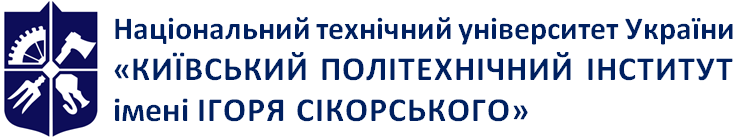 Емблема 
кафедри (за наявності)Господарського та адміністративного праваІнвестиційне правоРобоча програма навчальної дисципліни (Силабус)Інвестиційне правоРобоча програма навчальної дисципліни (Силабус)Інвестиційне правоРобоча програма навчальної дисципліни (Силабус)Рівень вищої освітиПерший (бакалаврський) Галузь знань08 ПравоСпеціальність081 ПравоОсвітня програмаПравоСтатус дисципліниВибірковаФорма навчанняочна(денна)/заочна/дистанційна/змішанаРік підготовки, семестрвесняний семестрОбсяг дисципліни120 годин (4 кредити)Семестровий контроль/ контрольні заходизалікРозклад занятьМова викладанняУкраїнськаІнформація про 
керівника курсу / викладачівЛектор: доктор юридичних наук, доцент, Бакалінська Ольга Олегівна, Практичні / Семінарські: доктор юридичних наук, доцент, Бакалінська Ольга ОлегівнаЛабораторні: -Розміщення курсуПосилання на дистанційний ресурс (Moodle, Google classroom, тощо)№ з/пНазва теми лекції та перелік основних питань 
(перелік дидактичних засобів, посилання на літературу та завдання на СРС)1Лекція 1. Поняття та предмет інвестиційного права Поняття інвестиційного права та його категорій.Предмет інвестиційного права.Система інвестиційного законодавства.Рекомендовані джерела:Нормативно-правові акти: 1, 3, 4, 8, 9, 21, 24, 30, 40, 54, 86, 87, 88, 89.Основна: 1-5. Додаткова: 1, 2, 3, 5, 7, 16, 10, 19.Самостійна робота студентів.Завдання для самостійної роботи студентівСкласти схему: «Інвестиційні правовідносини як предмет інвестиційного права» (пропонується на вибір);Скласти таблицю: «Суб’єкти та об’єкти інвестиційних правовідносин» (усім студентам);Підготувати доповідь: «Проблеми вдосконалення інвестиційного законодавства України» (усім студентам);Підготувати реферат: «Національне та зарубіжне правове регулювання інвестиційної діяльності: порівняльна характеристика» (пропонується на вибір);Підготувати реферат: «Відмінність інвестицій та міжнародної фінансової допомоги» (пропонується на вибір);Підготуватися до тестового експрес-опитування з питань теми (усім студентам).Доопрацювати окремі питання з теми (питання визначаються лектором на лекційному занятті) (усім студентам).2Лекція 2. Правове забезпечення державного регулювання інвестування та гарантії захисту інвестиційПравове забезпечення державного регулювання інвестиційної діяльності.Правовий статус суб’єктів державного регулювання інвестиційної діяльності.Правове забезпечення державної підтримки та стимулювання інвестиційної діяльності.Рекомендовані джерела:Нормативно-правові акти: 1, 2, 3, 4, 5, 6, 7, 9, 12, 18, 19, 20, 22, 26, 27, 28, 29, 43, 45, 57, 63, 85.Основна: 1, 3, 5. Додаткова: 1, 2, 5, 7, 19.Самостійна робота студентів.Завдання для самостійної роботи студентівСкласти схему: «Правове забезпечення державного регулювання інвестиційної діяльності» (усім студентам);Скласти схему: «Державна реєстрація інвестиційних проектів та проектних (інвестиційних) пропозицій» (усім студентам;Скласти схему: «Державна експертиза інвестиційних проектів» (усім студентам);Підготувати реферат: «Позитивне та негативне державне стимулювання інвестування: правове забезпечення» (пропонується на вибір);Підготувати доповідь: «Правові проблеми державного регулювання інвестиційної діяльності» (пропонується на вибір);Підготуватися до тестового експрес-опитування з питань теми (усім студентам).Доопрацювати окремі питання з теми (питання визначаються лектором на лекційному занятті) (усім студентам).3Лекція 3.1.  Правове регулювання корпоративної форми інвестуванняПравове регулювання корпоративної форми інвестування.Правове забезпечення інвестування у формі участі в статутних капіталах акціонерних товариств.Особливості правового регулювання інвестування у формі участі в статутних капіталах інших господарських товариств, що належать до об’єднання капіталів.Лекція 3.2.  Правове регулювання інвестування у формі участі в статутних капіталах господарських товариств, що належать до персональних об'єднань.Правова характеристика процедур здійснення утворювальних фінансових інвестиції у корпоративній формі на різних стадіях функціонування господарського товариства.Правова характеристика процедур здійснення набувальних фінансових інвестиції у корпоративній формі в процесі діяльності господарського товариства.Особливості правового регулювання інших корпоративних форм інвестування.Рекомендовані джерела:Нормативно-правові акти: 1, 2, 3, 9, 15, 16, 22, 24, 30, 41, 47, 48, 49, 50, 53, 58, 64, 79, 80.   Основна: 1, 2, 4, 6. Додаткова: 1, 2, 4, 6, 7, 11, 12.Самостійна робота студентів.Завдання для самостійної роботи студентівСкласти схему: «Особливості правового регулювання корпоративної форми інвестування залежно від типу акціонерного товариства» (усім студентам);Скласти таблицю: «Законодавче забезпечення форм та видів корпоративного інвестування» (усім студентам);Скласти схему: «Правові кроки здійснення утворювальних фінансових інвестиції у корпоративній формі при створенні господарського товариства» (усім студентам);Скласти схему: «Правові кроки здійснення утворювальних фінансових інвестиції у корпоративній формі в процесі діяльності господарського товариства (усім студентам);Скласти таблицю: «Порядок здійснення набувальних фінансових інвестицій у корпоративній формі в процесі діяльності господарського товариства» (усім студентам);Підготувати реферат: «Використання організаційно-правової форми підприємства в процесі інвестування» (пропонується на вибір);Підготувати доповідь: «Особливості правового регулювання здійснення утворювальних фінансових інвестицій у корпоративній формі» (пропонується на вибір);Підготуватися до тестового експрес-опитування з питань теми (усім студентам).Доопрацювати окремі питання з теми (питання визначаються лектором на лекційному занятті) (усім студентам).4Лекція 4.1. Правова природа договірної форми інвестуванняПлан лекції:Поняття, ознаки та види інвестиційних договорів.Зміст та форма інвестиційного договору.Порядок укладання, зміни та розірвання інвестиційного договору. Способи забезпечення виконання інвестиційних договорів.Лекція 4.2. Поняття та правове регулювання концесійного інвестування як окремого виду договірного інвестування.Поняття та ознаки договору лізингу.Договір про приватизацію як форма інвестування в об’єкти державної та комунальної власності. Рекомендовані джерела:Нормативно-правові акти: 1, 2, 3, 9, 17, 23, 35, 36, 37, 43, 52, 55, 56, 60, 61, 62.  Основна: 1, 2, 4, 5.Додаткова: 1, 2, 4, 6, 7, 12, 18.Самостійна робота студентів.Завдання для самостійної роботи студентівСкласти таблицю: «Правове забезпечення концесійного інвестування» (усім студентам);Скласти схеми: «Види концесійного договору», «Порядок укладення концесійного договору» (усім студентам);Скласти таблицю: «Правовий статус суб’єктів та об’єктів концесійного інвестування. Відповідальність за невиконання чи неналежне виконання концесійного договору» (усім студентам);Скласти таблицю: «Правовий статус суб’єктів та об’єктів приватизаційного інвестування. Відповідальність за невиконання інвестиційних зобов’язань покупцем в процесі приватизації» (усім студентам);Скласти таблицю: «Правовий статус суб’єктів договору фінансового лізингу. Відповідальність за невиконання чи неналежне виконання договору фінансового лізингу » (усім студентам);Підготувати реферат: «Особливості укладення договору концесії на будівництво та експлуатацію доріг» (пропонується на вибір);Підготувати доповідь: «Порядок укладення договору купівлі-продажу об’єкта приватизації» (пропонується на вибір);Підготуватися до тестового експрес-опитування з питань теми (усім студентам).Доопрацювати окремі питання з теми (питання визначаються лектором на лекційному занятті) (усім студентам).5Лекція 5. Правове регулювання інвестування у галузі капітального будівництваПлан лекції:Правове забезпечення інвестиційної діяльності у галузі капітального будівництва.Юридичний супровід стадій капітального будівництва.Договір підряду на виконання будівельних робіт.Рекомендовані джерела:Нормативно-правові акти: 1, 2, 3, 8, 9, 17, 24, 35, 43, 44, 65, 66, 67, 68. Основна: 1, 2, 4, 5. Додаткова: 1, 2, 4, 7, 12, 10, 19.Самостійна робота студентів.Завдання для самостійної роботи студентівСкласти таблицю: «Правові вимоги до реалізації інвестиційних проектів будівництва» (усім студентам);Скласти таблицю: «Містобудівна документація і її правове значення» (усім студентам);Скласти схему: «Виникнення, оформлення та реєстрація права власності на новозбудовану нерухомість» (усім студентам);Скласти схему: «Порядок прийняття в експлуатацію закінчених будівництвом об’єктів: правова характеристика» (усім студентам);Підготувати реферат: «Правовий статус суб’єктів капітального будівництва» (пропонується на вибір);Підготувати доповідь: «Правові кроки щодо оформлення права на виконання будівельних робіт»; (пропонується на вибір);Підготуватися до тестового експрес-опитування з питань теми (усім студентам).Доопрацювати окремі питання з теми (питання визначаються лектором на лекційному занятті) (усім студентам).6Лекція 6. Правове регулювання інноваційного інвестуванняПравове забезпечення інноваційного інвестування.Особливості правовідносин при інноваційному інвестуванні та їх договірна формалізація.Правові інструменти стимулювання інноваційного інвестування.Рекомендовані джерела:Нормативно-правові акти: 1, 3, 9, 46, 49, 53, 70, 71, 72, 73, 74, 75.   Основна: 1, 2, 6.Додаткова: 1, 2, 7, 8, 11, 19.Самостійна робота студентів.Завдання для самостійної роботи студентівСкласти схему: «Система законодавства про інноваційну та науково-технічну діяльність» (усім студентам); Скласти таблицю: «Правовий статус суб’єктів інноваційного інвестування» (усім студентам);Скласти схему: «Договори у сфері інноваційної діяльності» (усім студентам);Підготувати реферат: «Договори про трансфер технологій та нормативно-правові акти, що визначають специфіку їх укладання і виконання» (пропонується на вибір);Підготувати доповідь: «Правове забезпечення державної підтримки інноваційної діяльності» (пропонується на вибір);Підготуватися до тестового експрес-опитування з питань теми (усім студентам).Доопрацювати окремі питання з теми (питання визначаються лектором на лекційному занятті) (усім студентам).7Лекція 7. Правове регулювання спільного інвестуванняПравове забезпечення діяльності інститутів спільного інвестування.Правове регулювання різних форм інститутів спільного інвестування.Договори про спільну інвестиційну діяльність.Рекомендовані джерела:Нормативно-правові акти: 1, 3, 9, 17, 24, 31, 32, 33, 34, 37, 41, 53, 58, 69, 78, 79, 81, 82. Основна: 1, 4, 5, 6.Додаткова: 1, 7, 14, 16.Самостійна робота студентів.Завдання для самостійної роботи студентівСкласти схему: «Правове забезпечення спільного інвестування» (усім студентам);Скласти схему: «Юридичне забезпечення створення інститутів спільного інвестування» (усім студентам);Скласти таблицю: «Правове регулювання  емісії та обігу цінних паперів інститутів спільного інвестування» (усім студентам); Підготувати реферат: «Договори про спільну інвестиційну діяльність та нормативно-правові акти, що визначають специфіку їх укладання і виконання» (пропонується на вибір);Підготуватися до тестового експрес-опитування з питань теми (усім студентам).Доопрацювати окремі питання з теми (питання визначаються лектором на лекційному занятті) (усім студентам).8Лекція 8.1. Правовий режим іноземного інвестуванняПоняття і види правових режимів іноземного інвестування (національний, пільговий режими, режим найбільшого сприяння).Правовий статус суб’єктів господарювання, створених за участю іноземних інвесторів. Особливості договорів про спільну інвестиційну діяльність за участю іноземного інвестора.Лекція 8.2.Особливості правового регулювання зовнішнього інвестування резидентів України за її межами.Національні правові гарантії іноземним інвесторам.Міжнародно-правове регулювання захисту іноземних інвестицій.Рекомендовані джерела:Нормативно-правові акти: 1, 3, 4, 5, 8, 10, 11, 13, 14, 24, 39, 53, 54, 59, 76, 77, 78, 83, 86, 87, 88, 89. Основна: 1, 2, 3, 4, 5.Додаткова: 1, 2, 3, 5, 7, 9, 11, 15, 16Самостійна робота студентів.Завдання для самостійної роботи студентівСкласти схему: «Правові режими іноземного інвестування» (усім студентам);Скласти таблицю: «Зміст договорів про спільну інвестиційну діяльність за участю іноземного інвестора» (уміс студентам);Скласти схему: «Правові питання внесення та репатріації іноземної інвестиції» (усім студентам);Скласти таблицю: «Правове стновище  об’єктів іноземного інвестування» (усім студентам);Скласти схему: «Об’єкти, що заборонені законом для  іноземного інвестування» (усім студентам);Підготувати реферат: «Правовий статус суб’єктів господарювання з іноземними інвестиціями» (пропонується на вибір);Підготувати доповідь: «Правове регулювання іноземних інвестицій у будівництво» (пропонується на вибір);Скласти схему: «Правове регулювання та гарантії здійснення іноземного інвестування» (усім студентам);Скласти таблицю: «Основні положення Сеульської конвенції 1985 року» (усім студентам).Скласти схему: «Повноваження БАГІ» (усім студентам). Дати характеристику міжнародно-правовій угоді з торгових аспектів інвестиційних заходів (ТРІМС) (пропонується на вибір);Підготувати доповідь: «Правове забезпечення інвестування на територіях пріоритетного розвитку» (пропонується на вибір);9Лекція 9. Юридичний супровід інвестиційної діяльності та захист інвестиційних правовідносинПлан лекції:Поняття і загальні засади юридичного супроводу інвестиційної діяльності.Етапи юридичного супроводу інвестиційної діяльності.Правовий аналіз (Due Diligence) при здійсненні інвестиційної діяльності.Захист прав та законних інтересів суб’єктів інвестиційних правовідносин.Рекомендовані джерела:Нормативно-правові акти: 1, 3, 9, 17, 24, 25, 26, 29, 38, 39, 45, 51, 83, 84.Основна: 4, 5. Додаткова: 5, 7, 13, 15, 19.Самостійна робота студентів.Завдання для самостійної роботи студентівСкласти схему: «Варіанти організації правової роботи, яка супроводжує інвестиційну діяльність» (усім студентам);Скласти схему: «Етапи юридичного супроводу інвестиційної діяльності» (усім студентам);Підготувати доповідь: «Значення правового аналізу (Due Diligence) для  здійснення ефективної інвестиційної діяльності» (пропонується на вибір);Підготувати реферат: «Захист прав інвестора як складова інвестиційного клімату країни» (пропонується на вибір);Підготуватися до тестового експрес-опитування з питань теми (усім студентам).Доопрацювати окремі питання з теми (питання визначаються лектором на лекційному занятті) (усім студентам).№ з/пНазва теми лекції та перелік основних питань 
(перелік дидактичних засобів, посилання на літературу та завдання на СРС)1Лекція 1. Поняття та предмет інвестиційного права Поняття інвестиційного права та його категорій.Предмет інвестиційного права.Система інвестиційного законодавства.Рекомендовані джерела:Нормативно-правові акти: 1, 3, 4, 8, 9, 21, 24, 30, 40, 54, 86, 87, 88, 89.Основна: 1-5. Додаткова: 1, 2, 3, 5, 7, 16, 10, 19.Самостійна робота студентів.Завдання для самостійної роботи студентівСкласти схему: «Інвестиційні правовідносини як предмет інвестиційного права» (пропонується на вибір);Скласти таблицю: «Суб’єкти та об’єкти інвестиційних правовідносин» (усім студентам);Підготувати доповідь: «Проблеми вдосконалення інвестиційного законодавства України» (усім студентам);Підготувати реферат: «Національне та зарубіжне правове регулювання інвестиційної діяльності: порівняльна характеристика» (пропонується на вибір);Підготувати реферат: «Відмінність інвестицій та міжнародної фінансової допомоги» (пропонується на вибір);Підготуватися до тестового експрес-опитування з питань теми (усім студентам).Доопрацювати окремі питання з теми (питання визначаються лектором на лекційному занятті) (усім студентам).2Лекція 2. Правове забезпечення державного регулювання інвестування та гарантії захисту інвестиційПравове забезпечення державного регулювання інвестиційної діяльності.Правовий статус суб’єктів державного регулювання інвестиційної діяльності.Правове забезпечення державної підтримки та стимулювання інвестиційної діяльності.Рекомендовані джерела:Нормативно-правові акти: 1, 2, 3, 4, 5, 6, 7, 9, 12, 18, 19, 20, 22, 26, 27, 28, 29, 43, 45, 57, 63, 85.Основна: 1, 3, 5. Додаткова: 1, 2, 5, 7, 19.Самостійна робота студентів.Завдання для самостійної роботи студентівСкласти схему: «Правове забезпечення державного регулювання інвестиційної діяльності» (усім студентам);Скласти схему: «Державна реєстрація інвестиційних проектів та проектних (інвестиційних) пропозицій» (усім студентам;Скласти схему: «Державна експертиза інвестиційних проектів» (усім студентам);Підготувати реферат: «Позитивне та негативне державне стимулювання інвестування: правове забезпечення» (пропонується на вибір);Підготувати доповідь: «Правові проблеми державного регулювання інвестиційної діяльності» (пропонується на вибір);Підготуватися до тестового експрес-опитування з питань теми (усім студентам).Доопрацювати окремі питання з теми (питання визначаються лектором на лекційному занятті) (усім студентам).3Лекція 3.  Правове регулювання корпоративної форми інвестуванняПравове регулювання корпоративної форми інвестування.Правове забезпечення інвестування у формі участі в статутних капіталах акціонерних товариств.Особливості правового регулювання інвестування у формі участі в статутних капіталах інших господарських товариств, що належать до об’єднання капіталів.Правове регулювання інвестування у формі участі в статутних капіталах господарських товариств, що належать до персональних об'єднань.Правова характеристика процедур здійснення утворювальних фінансових інвестиції у корпоративній формі на різних стадіях функціонування господарського товариства.Правова характеристика процедур здійснення набувальних фінансових інвестиції у корпоративній формі в процесі діяльності господарського товариства.Особливості правового регулювання інших корпоративних форм інвестування.Рекомендовані джерела:Нормативно-правові акти: 1, 2, 3, 9, 15, 16, 22, 24, 30, 41, 47, 48, 49, 50, 53, 58, 64, 79, 80.   Основна: 1, 2, 4, 6. Додаткова: 1, 2, 4, 6, 7, 11, 12.Самостійна робота студентів.Завдання для самостійної роботи студентівСкласти схему: «Особливості правового регулювання корпоративної форми інвестування залежно від типу акціонерного товариства» (усім студентам);Скласти таблицю: «Законодавче забезпечення форм та видів корпоративного інвестування» (усім студентам);Скласти схему: «Правові кроки здійснення утворювальних фінансових інвестиції у корпоративній формі при створенні господарського товариства» (усім студентам);Скласти схему: «Правові кроки здійснення утворювальних фінансових інвестиції у корпоративній формі в процесі діяльності господарського товариства (усім студентам);Скласти таблицю: «Порядок здійснення набувальних фінансових інвестицій у корпоративній формі в процесі діяльності господарського товариства» (усім студентам);Підготувати реферат: «Використання організаційно-правової форми підприємства в процесі інвестування» (пропонується на вибір);Підготувати доповідь: «Особливості правового регулювання здійснення утворювальних фінансових інвестицій у корпоративній формі» (пропонується на вибір);Підготуватися до тестового експрес-опитування з питань теми (усім студентам).Доопрацювати окремі питання з теми (питання визначаються лектором на лекційному занятті) (усім студентам).4Лекція 4. Правова природа договірної форми інвестуванняПлан лекції:Поняття, ознаки та види інвестиційних договорів.Зміст та форма інвестиційного договору.Порядок укладання, зміни та розірвання інвестиційного договору. Способи забезпечення виконання інвестиційних договорів.Поняття та правове регулювання концесійного інвестування як окремого виду договірного інвестування.Поняття та ознаки договору лізингу.Договір про приватизацію як форма інвестування в об’єкти державної та комунальної власності. Рекомендовані джерела:Нормативно-правові акти: 1, 2, 3, 9, 17, 23, 35, 36, 37, 43, 52, 55, 56, 60, 61, 62.  Основна: 1, 2, 4, 5.Додаткова: 1, 2, 4, 6, 7, 12, 18.Самостійна робота студентів.Завдання для самостійної роботи студентівСкласти таблицю: «Правове забезпечення концесійного інвестування» (усім студентам);Скласти схеми: «Види концесійного договору», «Порядок укладення концесійного договору» (усім студентам);Скласти таблицю: «Правовий статус суб’єктів та об’єктів концесійного інвестування. Відповідальність за невиконання чи неналежне виконання концесійного договору» (усім студентам);Скласти таблицю: «Правовий статус суб’єктів та об’єктів приватизаційного інвестування. Відповідальність за невиконання інвестиційних зобов’язань покупцем в процесі приватизації» (усім студентам);Скласти таблицю: «Правовий статус суб’єктів договору фінансового лізингу. Відповідальність за невиконання чи неналежне виконання договору фінансового лізингу » (усім студентам);Підготувати реферат: «Особливості укладення договору концесії на будівництво та експлуатацію доріг» (пропонується на вибір);Підготувати доповідь: «Порядок укладення договору купівлі-продажу об’єкта приватизації» (пропонується на вибір);Підготуватися до тестового експрес-опитування з питань теми (усім студентам).Доопрацювати окремі питання з теми (питання визначаються лектором на лекційному занятті) (усім студентам).5Лекція 5. Правове регулювання інвестування у галузі капітального будівництваПлан лекції:Правове забезпечення інвестиційної діяльності у галузі капітального будівництва.Юридичний супровід стадій капітального будівництва.Договір підряду на виконання будівельних робіт.Рекомендовані джерела:Нормативно-правові акти: 1, 2, 3, 8, 9, 17, 24, 35, 43, 44, 65, 66, 67, 68. Основна: 1, 2, 4, 5. Додаткова: 1, 2, 4, 7, 12, 10, 19.Самостійна робота студентів.Завдання для самостійної роботи студентівСкласти таблицю: «Правові вимоги до реалізації інвестиційних проектів будівництва» (усім студентам);Скласти таблицю: «Містобудівна документація і її правове значення» (усім студентам);Скласти схему: «Виникнення, оформлення та реєстрація права власності на новозбудовану нерухомість» (усім студентам);Скласти схему: «Порядок прийняття в експлуатацію закінчених будівництвом об’єктів: правова характеристика» (усім студентам);Підготувати реферат: «Правовий статус суб’єктів капітального будівництва» (пропонується на вибір);Підготувати доповідь: «Правові кроки щодо оформлення права на виконання будівельних робіт»; (пропонується на вибір);Підготуватися до тестового експрес-опитування з питань теми (усім студентам).Доопрацювати окремі питання з теми (питання визначаються лектором на лекційному занятті) (усім студентам).6Лекція 6. Правове регулювання інноваційного інвестуванняПравове забезпечення інноваційного інвестування.Особливості правовідносин при інноваційному інвестуванні та їх договірна формалізація.Правові інструменти стимулювання інноваційного інвестування.Рекомендовані джерела:Нормативно-правові акти: 1, 3, 9, 46, 49, 53, 70, 71, 72, 73, 74, 75.   Основна: 1, 2, 6.Додаткова: 1, 2, 7, 8, 11, 19.Самостійна робота студентів.Завдання для самостійної роботи студентівСкласти схему: «Система законодавства про інноваційну та науково-технічну діяльність» (усім студентам); Скласти таблицю: «Правовий статус суб’єктів інноваційного інвестування» (усім студентам);Скласти схему: «Договори у сфері інноваційної діяльності» (усім студентам);Підготувати реферат: «Договори про трансфер технологій та нормативно-правові акти, що визначають специфіку їх укладання і виконання» (пропонується на вибір);Підготувати доповідь: «Правове забезпечення державної підтримки інноваційної діяльності» (пропонується на вибір);Підготуватися до тестового експрес-опитування з питань теми (усім студентам).Доопрацювати окремі питання з теми (питання визначаються лектором на лекційному занятті) (усім студентам).№ з/пНазва теми лекції та перелік основних питань 
(перелік дидактичних засобів, посилання на літературу та завдання на СРС)1Практичне заняття 1. Поняття та предмет інвестиційного права Поняття та місце інвестиційного права в системі права України. Методи правового регулювання інвестиційних правовідносин.Правове регулювання інвестиційних правовідносин.Поняття та види інвестицій та інвестиційної діяльності як основних категорій інвестиційного права.Вирішити ситуаційні завдання.2Практичне заняття 2. Правове забезпечення державного регулювання інвестування та гарантії захисту інвестиційЗавдання до заняття:Система органів, які здійснюють державне регулювання інвестиційної діяльності та їх правовий статус. Правові засоби державного регулювання інвестиційної діяльності.Законодавче регулювання державно-приватного партнерства як засобу інвестиційної діяльності.Правове забезпечення гарантій захисту інвестицій.Вирішити ситуаційні завдання.3Практичне заняття 3. Правове регулювання корпоративної форми інвестуванняЗавдання до заняття:Правове регулювання інвестування у формі участі в статутних капіталах акціонерних товариств.Особливості правового регулювання інвестування у формі участі в статутних капіталах товариства з обмеженою відповідальністю, товариства з додатковою відповідальністю, повних та командитних господарських товариств.Правове регулювання діяльності виробничих кооперативів та господарських об’єднань як корпоративних форм інвестування.Вирішити ситуаційні завдання.4Практичне заняття 4. Правова природа договірної форми інвестуванняЗавдання до заняття:Поняття види, форма, зміст та функції інвестиційного договору.Порядок укладення інвестиційних договорів. Способи забезпечення належного виконання інвестиційних договорів. Відповідальність за невиконання чи неналежне виконання інвестиційних договорів.Зміст договору концесії.Правове забезпечення приватизаційного інвестування. Порядок укладення договору фінансового лізингу. Вирішити ситуаційні завдання.5Практичне заняття 5. Правове регулювання інвестування у галузі капітального будівництваПитання до заняття:Законодавче регулювання інвестування у галузі капітального будівництва.Правові процедури капітального будівництва.Зміст договору підряду на виконання будівельних робіт. Юридична відповідальність за порушення вимог будівельного законодавства.Вирішити ситуаційні завдання.6Практичне заняття 6. Правове регулювання інноваційного інвестування Питання до заняття:Інновації та інноваційна діяльність: правова характеристика. Поняття, види інноваційних проектів та правові вимоги до їх реалізації. Поняття договорів на створення і передачу науково-технічної продукції. Договір про трансфер технологій. Правові інструменти щодо стимулювання інноваційної діяльності. Вирішити ситуаційні завдання.7Практичне заняття 7. Правове регулювання спільного інвестуванняПитання до заняття:Поняття та види договорів про спільну інвестиційну діяльність.Правова характеристика корпоративного інвестиційного фонду та пайового інвестиційного фонду (правовий статус, заснування, порядок провадження діяльності, органи управління, припинення).Правове регулювання спеціальних форм спільного інвестування (пенсійні фонди, довірчі товариства).Вирішити ситуаційні завдання.8Практичне заняття 8. Правовий режим іноземного інвестуванняПитання до заняття:Правові режими іноземного інвестування.Правове регулювання зовнішнього інвестування резидентів України за її межами.Правові гарантії захисту прав та законних інтересів іноземних інвесторів в Україні.Міжнародно-правові гарантії інвестицій та їх захист.Законодавче регулювання інвестиційної діяльності в спеціальних (вільних) економічних зонах. Вирішити ситуаційні завдання.9Практичне заняття 9. Юридичний супровід інвестиційної діяльності та захист інвестиційних правовідносинПитання до заняття:Правова робота з юридичного аналізу об’єктів інвестування.Види правової роботи, яка супроводжує інвестиційну діяльність.Система стадій юридичного супроводу інвестиційної діяльності.Забезпечення розробки системи правочинів.Забезпечення розробки та підписання правочинів.Практична реалізація правочинів.Складові правового аналізу об’єкта інвестування (DDG).Способи захисту прав суб’єкта інвестиційних правовідносин.Вирішити ситуаційні завдання№ з/пНазва теми лекції та перелік основних питань 
(перелік дидактичних засобів, посилання на літературу та завдання на СРС)1Практичне заняття 3. Правове регулювання корпоративної форми інвестуванняЗавдання до заняття:Правове регулювання інвестування у формі участі в статутних капіталах акціонерних товариств.Особливості правового регулювання інвестування у формі участі в статутних капіталах товариства з обмеженою відповідальністю, товариства з додатковою відповідальністю, повних та командитних господарських товариств.Правове регулювання діяльності виробничих кооперативів та господарських об’єднань як корпоративних форм інвестування.Вирішити ситуаційні завдання.2Практичне заняття 4. Правова природа договірної форми інвестуванняЗавдання до заняття:Поняття види, форма, зміст та функції інвестиційного договору.Порядок укладення інвестиційних договорів. Способи забезпечення належного виконання інвестиційних договорів. Відповідальність за невиконання чи неналежне виконання інвестиційних договорів.Зміст договору концесії.Правове забезпечення приватизаційного інвестування. Порядок укладення договору фінансового лізингу. Вирішити ситуаційні завдання.3Практичне заняття 5. Правове регулювання інвестування у галузі капітального будівництваПитання до заняття:Законодавче регулювання інвестування у галузі капітального будівництва.Правові процедури капітального будівництва.Зміст договору підряду на виконання будівельних робіт. Юридична відповідальність за порушення вимог будівельного законодавства.Вирішити ситуаційні завдання.4Практичне заняття 6. Правове регулювання інноваційного інвестування Питання до заняття:Інновації та інноваційна діяльність: правова характеристика. Поняття, види інноваційних проектів та правові вимоги до їх реалізації. Поняття договорів на створення і передачу науково-технічної продукції. Договір про трансфер технологій. Правові інструменти щодо стимулювання інноваційної діяльності. Вирішити ситуаційні завдання.5Практичне заняття 7. Правове регулювання спільного інвестуванняПитання до заняття:Поняття та види договорів про спільну інвестиційну діяльність.Правова характеристика корпоративного інвестиційного фонду та пайового інвестиційного фонду (правовий статус, заснування, порядок провадження діяльності, органи управління, припинення).Правове регулювання спеціальних форм спільного інвестування (пенсійні фонди, довірчі товариства).Вирішити ситуаційні завдання.6Практичне заняття 8. Правовий режим іноземного інвестуванняПитання до заняття:Правові режими іноземного інвестування.Правове регулювання зовнішнього інвестування резидентів України за її межами.Правові гарантії захисту прав та законних інтересів іноземних інвесторів в Україні.Міжнародно-правові гарантії інвестицій та їх захист.Законодавче регулювання інвестиційної діяльності в спеціальних (вільних) економічних зонах. Вирішити ситуаційні завдання.Кількість балівОцінка100-95Відмінно94-85Дуже добре84-75Добре74-65Задовільно64-60ДостатньоМенше 60НезадовільноНе виконані умови допускуНе допущено